This general outline illustrates the type of work that characterizes the job. It is not an all-encompassing statement of the specific duties, responsibilities, and qualifications.APPROVAL SIGNATURES (Typed name is acceptable for electronic submission)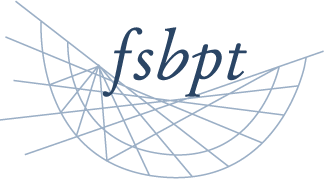 
Job Description Job Title: Exam Services AssistantJob Code (to be completed by HR):      Grade Level (To be completed by HR):      FLSA Status (To be completed by HR):      Supervisor Title: Assistant Director of Exam ServicesDepartment: Exam ServicesJob SummaryIn 3 – 4 sentences, briefly but specifically, summarize the primary purpose of the work performed.Assists with both internal and external information requests related to exams administered by FSBPT. Answers phone calls on two of the six call center phone lines. Provides outstanding customer service by phone and email to all FSBPT stakeholders. Performs entry-level tasks as assigned (e.g. receives, proceses and distributes incoming mail and faxes).Essential FunctionsEssential FunctionsEssential FunctionsList up to six essential functions of the job, indicating the most important first, and the approximate percentage of time spent on each over the course of a year. Only list any duties or responsibilities that require 10% or more (equivalent to half of a day per week or 5 weeks per year) of the job’s time. List up to six essential functions of the job, indicating the most important first, and the approximate percentage of time spent on each over the course of a year. Only list any duties or responsibilities that require 10% or more (equivalent to half of a day per week or 5 weeks per year) of the job’s time. List up to six essential functions of the job, indicating the most important first, and the approximate percentage of time spent on each over the course of a year. Only list any duties or responsibilities that require 10% or more (equivalent to half of a day per week or 5 weeks per year) of the job’s time. 1. Provides accurate and complete information to inquires in all assigned call centers within established service level1. Provides accurate and complete information to inquires in all assigned call centers within established service level1. Provides accurate and complete information to inquires in all assigned call centers within established service level40% of Time2. Processes and ensures the accuracy of NPTE candidate service requests and respond to email inquires2. Processes and ensures the accuracy of NPTE candidate service requests and respond to email inquires2. Processes and ensures the accuracy of NPTE candidate service requests and respond to email inquires30% of Time3. Performs daily administrative duties as assigned3. Performs daily administrative duties as assigned3. Performs daily administrative duties as assigned20% of Time4. Assists Managing Director, Assistant Director and/or Specialists with projects and daily duties.4. Assists Managing Director, Assistant Director and/or Specialists with projects and daily duties.4. Assists Managing Director, Assistant Director and/or Specialists with projects and daily duties.10% of Time5.      5.      5.      % of Time6.      6.      6.      % of TimeMay perform other duties and responsibilities as assigned or directed by the supervisor. This may include attendance of and participation in required training for role.May perform other duties and responsibilities as assigned or directed by the supervisor. This may include attendance of and participation in required training for role.May perform other duties and responsibilities as assigned or directed by the supervisor. This may include attendance of and participation in required training for role.Total MUST equal 100%. If not, please adjust your entries.100TotalSupervisory ResponsibilitiesIndicate the type and scope of supervisory responsibilities that most accurately describe this job. Select only one.  Direct Supervisor: Direct authority to make decisions on the following: employee hiring, disciplinary action, starting salaries and merit increases; conduct employee performance evaluations. Assigned Lead: May recommend the following: employee hiring, disciplinary action, and starting salaries; provide input on employee performance evaluations. Does not have any supervisory responsibilities.Budget ResponsibilitiesBudget ResponsibilitiesBudget ResponsibilitiesBudget ResponsibilitiesBudget ResponsibilitiesSelect the item(s) below which best describe the job’s involvement in the budgetary process. Select all that apply.Select the item(s) below which best describe the job’s involvement in the budgetary process. Select all that apply.Select the item(s) below which best describe the job’s involvement in the budgetary process. Select all that apply.Select the item(s) below which best describe the job’s involvement in the budgetary process. Select all that apply.Select the item(s) below which best describe the job’s involvement in the budgetary process. Select all that apply. No Involvement Plan/Forecast Prepare Approve MonitorDoes the incumbent have signature authority for purchasing?     Yes      NoDoes the incumbent have signature authority for purchasing?     Yes      NoDoes the incumbent have signature authority for purchasing?     Yes      NoDoes the incumbent have signature authority for purchasing?     Yes      NoDoes the incumbent have signature authority for purchasing?     Yes      NoIf Yes, please provide dollar amount:   $      If Yes, please provide dollar amount:   $      If Yes, please provide dollar amount:   $      If Yes, please provide dollar amount:   $      If Yes, please provide dollar amount:   $      If job has budgetary responsibility, please provide the budget amount for which incumbent has primary responsibility (include grants, if applicable):   $      If job has budgetary responsibility, please provide the budget amount for which incumbent has primary responsibility (include grants, if applicable):   $      If job has budgetary responsibility, please provide the budget amount for which incumbent has primary responsibility (include grants, if applicable):   $      If job has budgetary responsibility, please provide the budget amount for which incumbent has primary responsibility (include grants, if applicable):   $      If job has budgetary responsibility, please provide the budget amount for which incumbent has primary responsibility (include grants, if applicable):   $      EducationIndicate the minimum level of education generally necessary to effectively perform the job’s essential functions. If a higher level of education is preferred, please indicate that as well. Select only one educational level in each column.Work ExperienceIndicate the minimum level of work-related experience required to effectively perform the job’s responsibilities. This is not necessarily the same as the incumbent’s experience. Select only one. Less than 12 months       1 – 3 years        3 – 5 years        5 – 8 years        More than 8 yearsRequired Knowledge, Skills, and Abilities: Describe the type and level of knowledge, skills, and abilities required to perform the essential functions of this job.Excellent customer service, communication and conflict resolution skills. Superior analytical, time management and multi-tasking skills. Understanding of call center fundamentals and key performance indicators. Ability to meet strict deadlines. Physical/Environmental DemandsIndicate the typical physical and/or environmental demands required to effectively handle the job responsibilities and their frequency. Select only one.	Office environment/no specific or unusual physical or environmental demands 	Specific physical requirements or environmental exposures. If checked, complete the Additional Work Environment Questions in the AddendumWork Hours and TravelWork Hours and TravelWork Hours and TravelWork Hours and TravelSelect all that apply.Select all that apply.Select all that apply.Select all that apply. Work hours and location may be flexible under some circumstances Work hours and location may be flexible under some circumstances Work hours and location may be flexible under some circumstances Full-time Part time (specify number of hours per week)        Part time (specify number of hours per week)        Part time (specify number of hours per week)        Evening, holiday, or weekend work required Evening, holiday, or weekend work required Evening, holiday, or weekend work required Evening, holiday, or weekend work required Occasional, please describe Regular, please describe Periods of high volume/work load, please describe Periods of high volume/work load, please describeDuring quarterly NPTE administrationDuring quarterly NPTE administration Occasional travel required. Please describe distance, frequency, trip duration, etc.       Occasional travel required. Please describe distance, frequency, trip duration, etc.       Occasional travel required. Please describe distance, frequency, trip duration, etc.       Occasional travel required. Please describe distance, frequency, trip duration, etc.       Extensive travel required. Please describe distance, frequency, trip duration, etc.       Extensive travel required. Please describe distance, frequency, trip duration, etc.       Extensive travel required. Please describe distance, frequency, trip duration, etc.       Extensive travel required. Please describe distance, frequency, trip duration, etc.      Tyler CampbellSupervisor NameSupervisor SignatureDateChristine SousaAppropriate Leadership Team Member NameAppropriate Leadership Team Member SignatureDate